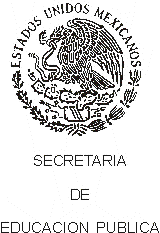 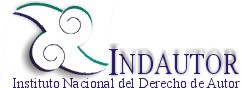 DIRECCION DE RESERVAS DE DERECHOSDIRECCION DE RESERVAS DE DERECHOSDIRECCION DE RESERVAS DE DERECHOSNo. de TrámiteSOLICITUD  DE  ISBNNo. de TrámiteISBN-01DEBERA LLENAR A MAQUINA O CON LETRA DE MOLDE LEGIBLE, SIN TACHADURAS O ENMENDADURASDEBERA LLENAR A MAQUINA O CON LETRA DE MOLDE LEGIBLE, SIN TACHADURAS O ENMENDADURASSOLICITUD NUMEROS ISBNSOLICITUD NUMEROS ISBNCANTIDAD DE NUMEROS QUE SOLICITA11Con númeroCon letra122Dígito identificador2DATOS DEL SOLICITANTE3Nombre
Denominación
o Razón SocialNombre                                Apellido Paterno                                Apellido MaternoNombre                                Apellido Paterno                                Apellido MaternoNombre                                Apellido Paterno                                Apellido Materno3Nombre
Denominación
o Razón Social3NacionalidadNacionalidadCorreo electrónico*Correo electrónico*33Domicilio
en
MéxicoCalle          Número          Colonia          Delegación o Municipio          Entidad FederativaCalle          Número          Colonia          Delegación o Municipio          Entidad FederativaCalle          Número          Colonia          Delegación o Municipio          Entidad Federativa3Domicilio
en
México3C.P.Teléfono(s)*Fax*R.F.C.3DATOS DEL REPRESENTANTE LEGAL4NombreNombre                                Apellido Paterno                                Apellido MaternoNombre                                Apellido Paterno                                Apellido MaternoNombre                                Apellido Paterno                                Apellido Materno4Nombre4NacionalidadNacionalidadCorreo electrónico*Correo electrónico*44Domicilio
en
MéxicoCalle          Número          Colonia          Delegación o Municipio          Entidad FederativaCalle          Número          Colonia          Delegación o Municipio          Entidad FederativaCalle          Número          Colonia          Delegación o Municipio          Entidad Federativa4Domicilio
en
México4C.P.Teléfono(s)*Fax*R.F.C.4SEÑALE CON UNA X LOS DOCUMENTOS QUE SE ACOMPAÑAN:SEÑALE CON UNA X LOS DOCUMENTOS QUE SE ACOMPAÑAN:SEÑALE CON UNA X LOS DOCUMENTOS QUE SE ACOMPAÑAN:SEÑALE CON UNA X LOS DOCUMENTOS QUE SE ACOMPAÑAN:SEÑALE CON UNA X LOS DOCUMENTOS QUE SE ACOMPAÑAN:CEDULA DE INTEGRACIÓN PARA OBTENER EL DIGITO IDENTIFICADOR, EN CASO DE NO TENERLO (ISBN-01-A).CEDULA DE INTEGRACIÓN PARA OBTENER EL DIGITO IDENTIFICADOR, EN CASO DE NO TENERLO (ISBN-01-A).CEDULA DE INTEGRACIÓN PARA OBTENER EL DIGITO IDENTIFICADOR, EN CASO DE NO TENERLO (ISBN-01-A).ORIGINAL Y COPIA DEL COMPROBANTE DE LA DECLARACIÓN GENERAL DE PAGO DE DERECHOSORIGINAL Y COPIA DEL COMPROBANTE DE LA DECLARACIÓN GENERAL DE PAGO DE DERECHOSORIGINAL Y COPIA DEL COMPROBANTE DE LA DECLARACIÓN GENERAL DE PAGO DE DERECHOS(FORMA FISCAL NO. H5).* OpcionalINDAUTOR-00-015